Отчёт 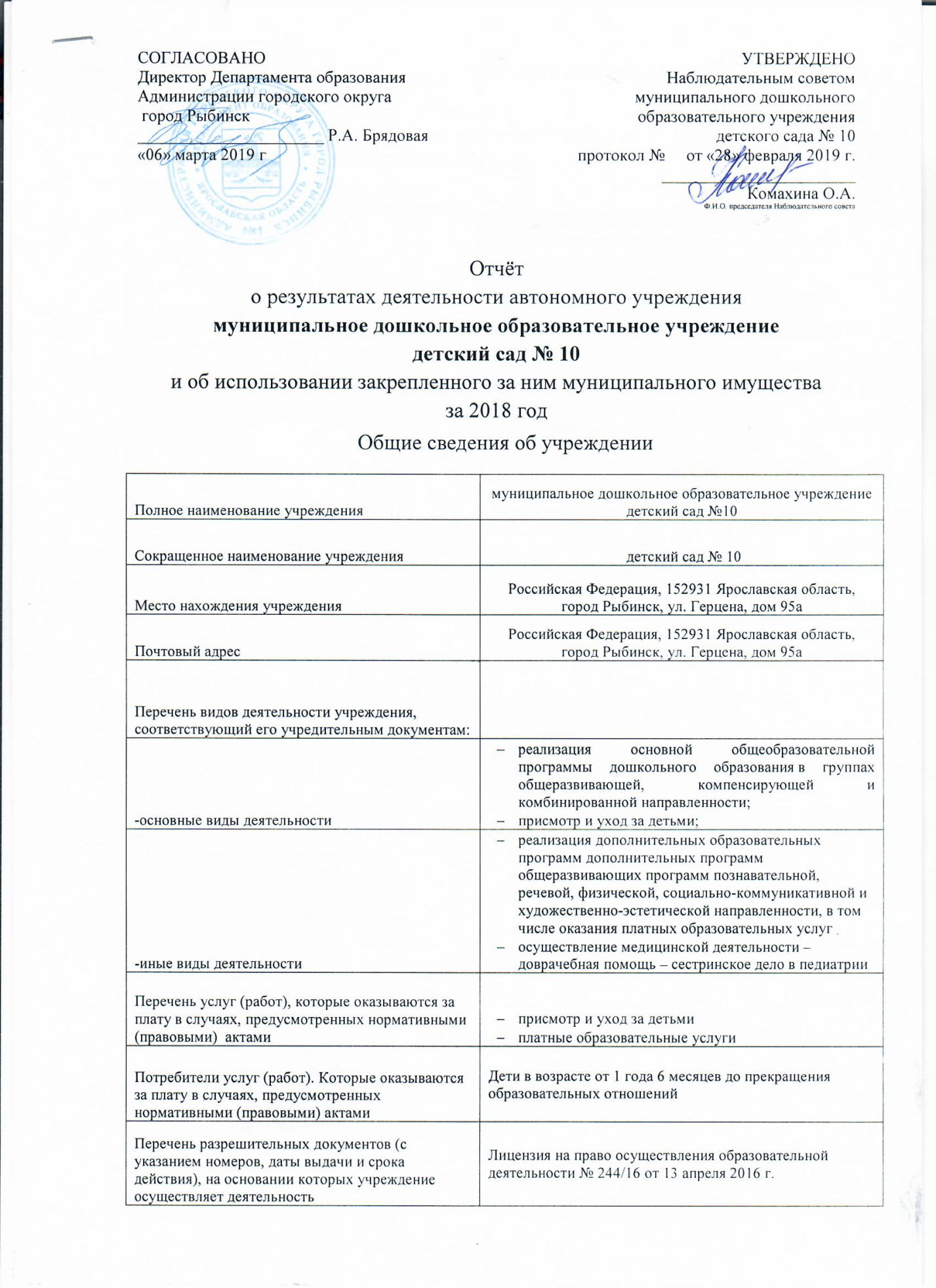 о результатах деятельности автономного учреждения муниципальное дошкольное образовательное учреждение детский сад № 10 и об использовании закрепленного за ним муниципального имущества за 2018 годСОГЛАСОВАНОДиректор Департамента образования Администрации городского округа город Рыбинск______________________ Р.А. Брядовая«06» марта 2019 гУТВЕРЖДЕНОНаблюдательным советом муниципального дошкольного образовательного учреждения детского сада № 10протокол №     от «28» февраля 2019 г._______________________Комахина О.А.Ф.И.О. председателя Наблюдательного советаОбщие сведения об учрежденииОбщие сведения об учрежденииОбщие сведения об учрежденииПолное наименование учреждениямуниципальное дошкольное образовательное учреждение детский сад №10муниципальное дошкольное образовательное учреждение детский сад №10Сокращенное наименование учреждения детский сад № 10 детский сад № 10Место нахождения учрежденияРоссийская Федерация, 152931 Ярославская область, город Рыбинск, ул. Герцена, дом 95аРоссийская Федерация, 152931 Ярославская область, город Рыбинск, ул. Герцена, дом 95аПочтовый адресРоссийская Федерация, 152931 Ярославская область, город Рыбинск, ул. Герцена, дом 95аРоссийская Федерация, 152931 Ярославская область, город Рыбинск, ул. Герцена, дом 95аПеречень видов деятельности учреждения, соответствующий его учредительным документам:-основные виды деятельностиреализация основной общеобразовательной программы дошкольного образования в группах общеразвивающей, компенсирующей и комбинированной направленности;присмотр и уход за детьми; реализация основной общеобразовательной программы дошкольного образования в группах общеразвивающей, компенсирующей и комбинированной направленности;присмотр и уход за детьми; -иные виды деятельностиреализация дополнительных образовательных программ дополнительных программ общеразвивающих программ познавательной, речевой, физической, социально-коммуникативной и художественно-эстетической направленности, в том числе оказания платных образовательных услугосуществление медицинской деятельности – доврачебная помощь – сестринское дело в педиатрииреализация дополнительных образовательных программ дополнительных программ общеразвивающих программ познавательной, речевой, физической, социально-коммуникативной и художественно-эстетической направленности, в том числе оказания платных образовательных услугосуществление медицинской деятельности – доврачебная помощь – сестринское дело в педиатрииПеречень услуг (работ), которые оказываются за плату в случаях, предусмотренных нормативными (правовыми)  актамиприсмотр и уход за детьмиплатные образовательные услугиприсмотр и уход за детьмиплатные образовательные услугиПотребители услуг (работ). Которые оказываются за плату в случаях, предусмотренных нормативными (правовыми) актамиДети в возрасте от 1 года 6 месяцев до прекращения образовательных отношенийДети в возрасте от 1 года 6 месяцев до прекращения образовательных отношенийПеречень разрешительных документов (с указанием номеров, даты выдачи и срока действия), на основании которых учреждение осуществляет деятельностьЛицензия на право осуществления образовательной деятельности № 244/16 от 13 апреля 2016 г.Лицензия на право осуществления образовательной деятельности № 244/16 от 13 апреля 2016 г.Среднегодовая численность работников учреждения 8181Средняя заработная плата работников учреждения  20 668,2020 668,20Состав наблюдательного совета автономного учреждения (фамилия, имя, отчество, должность):Представители учредителя                        Деревянчук Л.И. – главный специалист отдела дошкольного образования Департамента образования Администрации городского округа город РыбинскСамсонова В.Е. – ведущий специалист отдела дошкольного образования Департамента образования Администрации городского округа город РыбинскДеревянчук Л.И. – главный специалист отдела дошкольного образования Департамента образования Администрации городского округа город РыбинскСамсонова В.Е. – ведущий специалист отдела дошкольного образования Департамента образования Администрации городского округа город РыбинскПредставители собственника имущества            Бачурина И.А. – ведущий специалист отдела управления муниципальным имуществом Департамента имущественных и земельных отношений Администрации городского округа город Рыбинск Бачурина И.А. – ведущий специалист отдела управления муниципальным имуществом Департамента имущественных и земельных отношений Администрации городского округа город Рыбинск Представители общественности  Савельева Д.О., Кудрявцева О.П., Гонулёва М.В. Савельева Д.О., Кудрявцева О.П., Гонулёва М.В. Представители трудового коллективаМоскалева О.В. – старший воспитатель муниципального образовательного учреждения детского сада № 10Гуляева Н.В. – учитель-дефектолог  муниципального образовательного учреждения детского сада № 10Комахина О.А. – воспитатель муниципального образовательного учреждения детского сада № 10Москалева О.В. – старший воспитатель муниципального образовательного учреждения детского сада № 10Гуляева Н.В. – учитель-дефектолог  муниципального образовательного учреждения детского сада № 10Комахина О.А. – воспитатель муниципального образовательного учреждения детского сада № 10Представители иных государственных органов, органов местного самоуправления Показатель:Количество штатных единиц учреждения на начало годана конец года  Количество штатных единиц учреждения 113,25113,25Сведения о результатах деятельности учрежденияСведения о результатах деятельности учрежденияСведения о результатах деятельности учрежденияСведения о результатах деятельности учрежденияСведения о результатах деятельности учрежденияСведения о результатах деятельности учрежденияСведения о результатах деятельности учрежденияСведения о результатах деятельности учрежденияСведения о результатах деятельности учрежденияСведения о результатах деятельности учрежденияСведения о результатах деятельности учрежденияN п/пНаименование показателя   деятельностиЕдиница измере-ния2-й предшествующий год  2-й предшествующий год  2-й предшествующий год  1-й предшествующий год1-й предшествующий годОтчетный годОтчетный годОтчетный год1Изменение (увеличение, уменьшение) балансовой (остаточной) стоимости нефинансовых активов относительно предыдущего  отчетного года%        Бал.Бал.Ост.Бал.Ост.Бал.Ост.Ост.1Изменение (увеличение, уменьшение) балансовой (остаточной) стоимости нефинансовых активов относительно предыдущего  отчетного года%        487,3487,31 305,60,2-2,70,6-2,4-2,42Общая сумма выставленных требований в возмещение ущерба по недостачам и хищениям материальных ценностей, денежных средств, а так-же от порчи материальных ценностей т.р.     126,6126,6126,6126,6126,624,424,424,43Изменения (увеличение,  уменьшение) дебиторской задолженности:      т.р.-7 614,7-7 614,7-7 614,7375,8375,8117,0117,0117,03в разрезе поступлений:      -4 079,1-4 079,1-4 079,1425,6425,6-227,0-227,0-227,03в разрезе выплат:           -3 535,6-3 535,6-3 535,6-49,8-49,8344,0344,0344,04Изменения (увеличение, уменьшение)кредиторской  задолженности: т.р.10 792,510 792,510 792,5-4 456,9-4 456,9-1 674,1-1 674,1-1 674,14в разрезе поступлений:      460,8460,8460,8-241,0-241,097,097,097,04в разрезе выплат:           -3 240,8-3 240,8-3 240,8-4 215,9-4 215,9-1 771,1-1 771,1-1 771,15Доходы, полученные   учреждением от оказания платных услуг (выполнения), работт.р.     2 589,22 589,22 589,26 491,36 491,37 768,77 768,77 768,76Цены (тарифы) на платные   услуги (работы), оказываемые потребителямрублей   7Исполнение муниципального   задания%        -22,9-22,9-22,974,074,097,497,497,48Осуществление деятельности в соответствии с обязательствами перед в страховщиком по обязательному социальному страхованию%         100 100 100100 100 100 100 100 9Общее количество потребителей,  воспользовавшихся услугами (работами) учреждения, в том числе:      человек   298 298 298296 296  296 296 2969бесплатными, в том числе по видам услуг:человек   298 298 298296 296  296 296 2969платными услугами, в том числе по видам услуг: человек   298 298 298296 296  296 296 29610Средняя стоимость получения платных услуг для потребителей, в том числе по видам: (расшифровать)т.р.     присмотр и уход за ребенком33,35присмотр и уход за ребенком33,35присмотр и уход за ребенком33,35присмотр и уход за ребенком33,35присмотр и уход за ребенком33,35присмотр и уход за ребенкомприсмотр и уход за ребенкомприсмотр и уход за ребенком11Поступления, в разрезе поступлений, предусмотренных планом финансово-хозяйственной деятельности учреждения: т.р.     ПланФактФактПланФактПланПланФакт11Поступления, в разрезе поступлений, предусмотренных планом финансово-хозяйственной деятельности учреждения: т.р.     39 729,230 036,830 036,846 452,146 003,349 716,549 716,547 145,7Выплаты, в разрезе выплат, предусмотренных планом финансово - хозяйственной деятельности  учреждения:     40 760,028 357,128 357,146 452,144 343,649 716,549 716,546 258,213Прибыль после налогообложения в отчетном периоде          т.р.     Сведения об использовании закрепленного за учреждением муниципального имуществаСведения об использовании закрепленного за учреждением муниципального имуществаСведения об использовании закрепленного за учреждением муниципального имуществаСведения об использовании закрепленного за учреждением муниципального имуществаСведения об использовании закрепленного за учреждением муниципального имуществаСведения об использовании закрепленного за учреждением муниципального имуществаСведения об использовании закрепленного за учреждением муниципального имуществаСведения об использовании закрепленного за учреждением муниципального имуществаСведения об использовании закрепленного за учреждением муниципального имуществаСведения об использовании закрепленного за учреждением муниципального имуществаСведения об использовании закрепленного за учреждением муниципального имуществаСведения об использовании закрепленного за учреждением муниципального имуществаСведения об использовании закрепленного за учреждением муниципального имуществаN п/п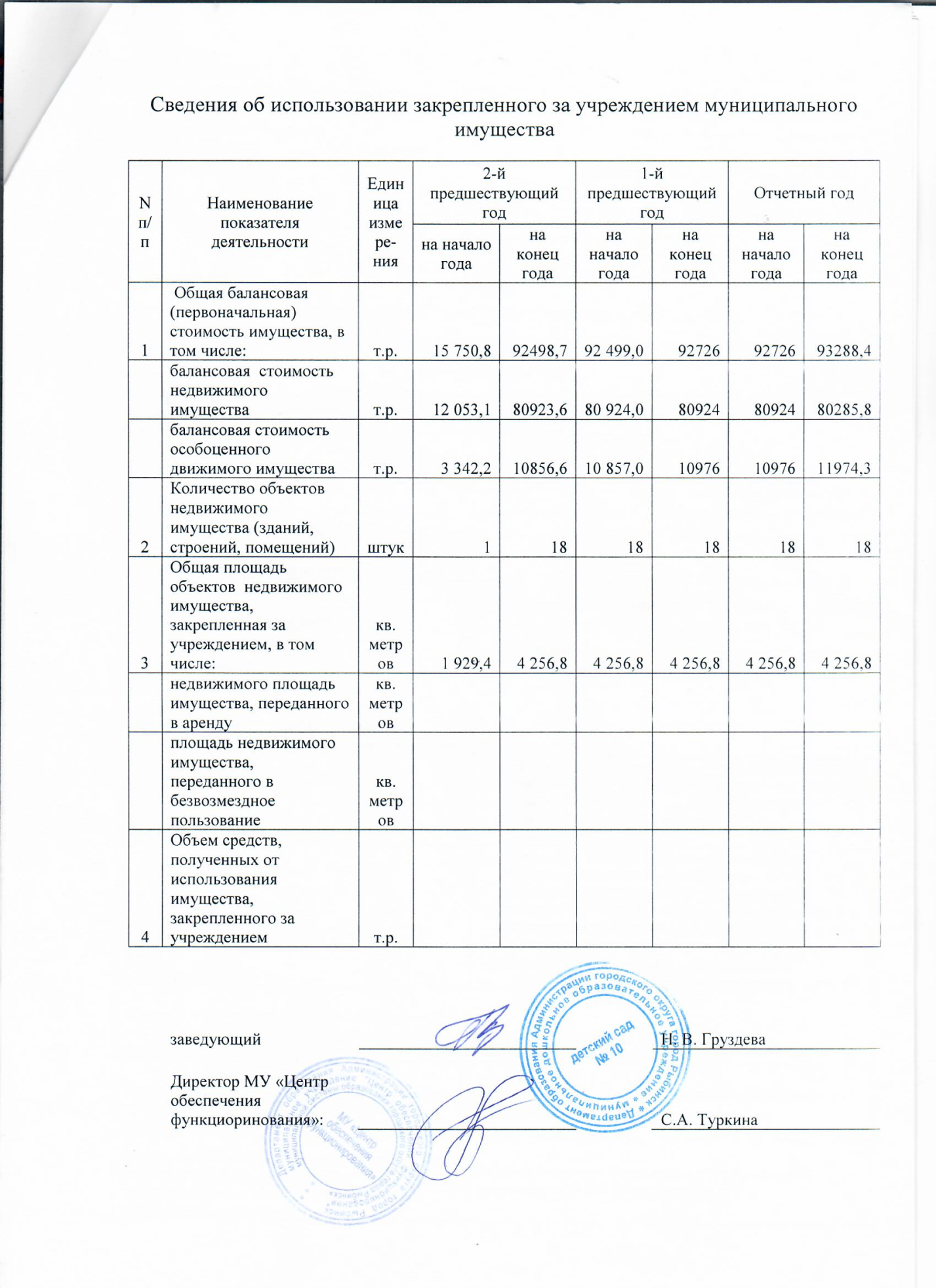 Наименование показателя   деятельностиЕдиница измере-ния2-й предшествующий год  2-й предшествующий год  2-й предшествующий год  1-й предшествующий год1-й предшествующий год1-й предшествующий год1-й предшествующий годОтчетный годОтчетный годОтчетный годN п/пНаименование показателя   деятельностиЕдиница измере-нияна начало годана конец года  на конец года  на начало годана начало годана конец года  на конец года  на начало годана конец года  на конец года  1 Общая балансовая (первоначальная) стоимость имущества, в том числе:т.р.15 750,892498,792498,792 499,092 499,092726927269272693288,493288,4балансовая  стоимость   недвижимого имущества   т.р.12 053,180923,680923,680 924,080 924,080924809248092480285,880285,8балансовая стоимость особоценного движимого имущества   т.р.3 342,210856,610856,610 857,010 857,010976109761097611974,311974,32Количество объектов недвижимого имущества (зданий, строений, помещений) штук11818181818181818183Общая площадь  объектов  недвижимого имущества, закрепленная за учреждением, в том числе:кв. метров1 929,44 256,84 256,84 256,84 256,84 256,84 256,84 256,84 256,84 256,8недвижимого площадь имущества, переданного в арендукв. метровплощадь недвижимого имущества,  переданного в  безвозмездное пользованиекв. метров4Объем средств, полученных от использования   имущества, закрепленного за учреждениемт.р.заведующийН. В. Груздева Н. В. Груздева Н. В. Груздева Директор МУ «Центр обеспечения функциоринования»:С.А. ТуркинаС.А. ТуркинаС.А. Туркина